Why is lead so dangerous?Lead harms the brain, nervous system, blood and kidneys.Low levels of lead in the blood may cause learning and behavioral problems in children under age 6.Workers may not know they are contaminated because symptoms may take time to develop following exposure.All of the above.Workers that come in contact with lead during demolition, paint removal, or even welding or grinding operations couldget the flu.take lead home on their clothes and expose their families.need to meet with HR.ruin their clothes.Some harmful effects of lead are permanent.TrueFalseOnly workers who 				 can work with or perform removal or demolition work with lead containing materials.are really fastare smart about ithave watched a YouTube videoare specially trained and equippedNever leave a lead contaminated area without brushing off your clothes with your hands.the secret handshake.following the correct safety procedures including clothing removal, washing, and tool clean-up.none of the above.Why is lead so dangerous?Lead harms the brain, nervous system, blood and kidneys.Low levels of lead in the blood may cause learning and behavioral problems in children under age 6.Workers may not know they are contaminated because symptoms may take time to develop following exposure.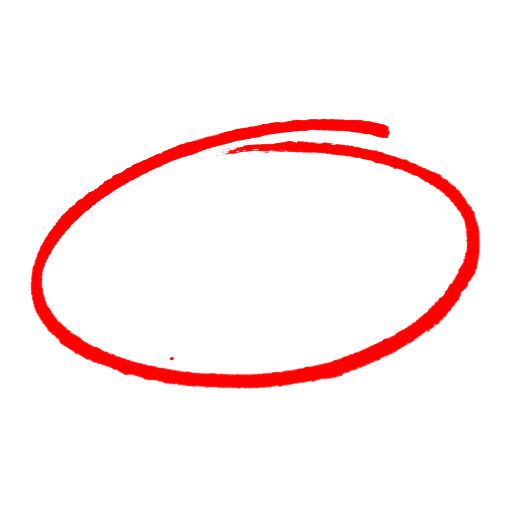 All of the above.Workers that come in contact with lead during demolition, paint removal, or even welding or grinding operations couldget the flu.take lead home on their clothes and expose their families.need to meet with HR.ruin their clothes.Some harmful effects of lead are permanent.TrueFalseOnly workers who 				 can work with or perform removal or demolition work with lead containing materials.are really fastare smart about ithave watched a YouTube videoare specially trained and equippedNever leave a lead contaminated area without brushing off your clothes with your hands.the secret handshake.following the correct safety procedures including clothing removal, washing, and tool clean-up.none of the above.SAFETY MEETING QUIZSAFETY MEETING QUIZ